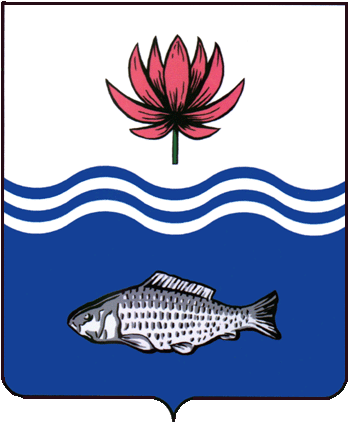 АДМИНИСТРАЦИЯ МО "ВОЛОДАРСКИЙ РАЙОН"АСТРАХАНСКОЙ ОБЛАСТИПОСТАНОВЛЕНИЕО Порядке согласования оставлениямуниципального общеобразовательного учреждения до получения основного общегообразования обучающимся, достигшим возраста пятнадцати летВ целях соблюдения прав несовершеннолетних обучающихся муниципальных общеобразовательных учреждений, в соответствии с частью 6 статьи 66 Федерального закона от 29.12.2012 № 273-ФЗ «Об образовании в Российской Федерации», администрация МО «Володарский район»ПОСТАНОВЛЯЕТ1.	Порядок согласования оставления муниципального общеобразовательного учреждения до получения основного общего образования обучающимся, достигшим возраста пятнадцати лет (приложение 1).2.	Настоящее постановление вступает в законную силу со дня его опубликования.3.	Сектору информационных технологий организационного отдела администрации МО «Володарский район» (Поддубнов) опубликовать настоящее постановления на официальном сайте администрации МО «Володарский район» в сети «Интернет». 4.	Контроль за исполнением данного постановления возложить на и.о. заместителя главы администрации МО «Володарский район» по социальной политике Х.Б. Курмангалиева. Глава администрации МО «Володарский район»                                            Х.Г. ИсмухановПриложение №1к постановлению администрацииМО «Володарский район»от 30.12.2021 г. № 1924Порядок
согласования оставления муниципального общеобразовательного учреждения до получения основного общего образования обучающимся, достигшим возраста пятнадцати летНастоящий Порядок (далее - Порядок) разработан в соответствии с Федеральными законами от 29.12.2012 № 273-ФЗ «Об образовании в Российской Федерации», от 24.06.1999 № 120-ФЗ «Об основах системы профилактики безнадзорности и правонарушений несовершеннолетних», от 02.05.2006 № 59-ФЗ «О порядке рассмотрения обращений граждан Российской Федерации», от 27.07.2006 № 152- ФЗ «О персональных данных» и регламентирует условия, сроки и последовательность административных процедур при оставлении муниципальных общеобразовательных учреждений, находящихся в ведении отдела образования администрации муниципального образования «Володарский район» (далее - ОУ и отдел образования соответственно) до получения основного общего образования обучающимися, достигшими возраста пятнадцати лет.Основанием для начала процедуры согласования является заявление родителей (законных представителей) обучающегося, достигшего возраста пятнадцати лет, и принявшего решение оставить МОУ до получения основного общего образования (Приложение 1 к Порядку), с которым заявитель обращается в отдел образования.В заявлении указываются причины оставления ОУ обучающимся до получения основного общего образования, форма получения образования и формы обучения для получения основного общего образования после оставления ОУ, планируемое трудоустройство (с согласия несовершеннолетнего обучающегося), а также на усмотрение родителя (законного представителя) обучающегося прилагаются подтверждающие документы (справка, подтверждающая продолжение получения основного общего образования и(или) дальнейшее трудоустройство несовершеннолетнего (при наличии его согласия).Рассмотрение заявлений об оставлении ОУ до получения основного общего образования обучающимися, достигшими возраста пятнадцати лет, осуществляется комиссией, создаваемой распоряжением администрации МО «Володарский район»  (далее - Комиссия).Отдел образования после получения заявления о согласовании оставления ОУ до получения основного общего образования обучающимся, достигшим возраста пятнадцати лет:осуществляет регистрацию заявления в установленном порядке в течение 1 рабочего дня;обеспечивает рассмотрение заявления Комиссией в течение 10 рабочих дней со дня обращения;в случае решения Комиссии об отказе в даче согласия на оставление несовершеннолетним обучающимся, достигшим возраста пятнадцати лет ОУ до получения основного общего образования направляет заявителю уведомление (Приложение 3 к Порядку) в течение 15 рабочих дней со дня принятия решения Комиссией;в случае решения Комиссии о даче согласия на оставление обучающимся ОУ до получения основного общего образования направляет представление (Приложение 2 к Порядку с приложением копий документов для согласования в комиссию по делам несовершеннолетних и защите их прав администрации муниципального образования «Володарский район» (далее - КДНиЗП) в течение 2 рабочих дней со дня принятия решения Комиссией;КДНиЗП в течение 5 рабочих дней рассматривает направленное отделом образования представление и направляет в отдел образования выписку из решения КДНиЗП:о даче согласия на оставление несовершеннолетним обучающимся, достигшим возраста пятнадцати лет ОУ до получения основного общего образования;об отказе в даче согласия на оставление несовершеннолетним обучающимся, достигшим возраста пятнадцати лет ОУ до получения основного общего образования.Продолжительность процедуры согласования отделом образования и КДНиЗП заявления об оставлении ОУ до получения основного общего образования обучающимся, достигшим возраста пятнадцати лет, составляет не более 30 дней.В случае отказа в даче согласия отделом образования или КДНиЗП на оставление обучающимся, достигшим возраста пятнадцати лет, ОУ до получения основного общего образования обучающийся продолжает обучение в том же ОУ.В случае дачи согласия отделом образования и КДНиЗП на оставление обучающимся, достигшим возраста пятнадцати лет, ОУ до получения основного общего образования директор ОУ издает приказ об отчислении обучающегося.Не позднее чем в месячный срок после отчисления обучающегося из ОУ КДНиЗП совместно с его родителями (законными представителями) и отделом образования принимает меры по продолжению освоения несовершеннолетним образовательной программы основного общего образования в иной форме обучения и с его согласия по трудоустройству.В случае отказа несовершеннолетнего, родителей (законных представителей) несовершеннолетнего от продолжения получения общего образования, отказа от собеседования, неявки на собеседование без объяснения причины  отдел образования по истечении 15 рабочих дней с момента получения информации об отчислении обучающегося уведомляет КДНиЗП о фактах уклонения от исполнения обучающимся, достигшим возраста пятнадцати лет, его родителями (законными представителями) - обязанностей по обеспечению получения общего образования, подтверждая факты уклонения соответствующим актом.Начальнику отдела образованияАдминистрации МО «Володарский район»А.С.Ташевуфамилия, имя, отчество заявителяВид документа:Серия            №            кем и когдавыдан	ЗАЯВЛЕНИЕПрошу дать согласие на оставление	(наименование ОУ)До получения основного общего образования обучающимся класса, достигшим возраста 15 лет,	(Ф.И.О. несовершеннолетнего)Дата рождения ребенка: «	»20 г.Место рождения ребенка:	Паспорт ребенка: серия              №          выдан   	«	»20	г.Адрес регистрации ребенка: Причины оставления МОУ (излагаются в произвольной форме):Адрес проживания:	Сведения о родителя (законных представителях) ребенка:Ф.И.О. (последнее - при наличии)	Контактный телефон:	E-mail:	Адрес места жительства:	Ф.И.О. (последнее - при наличии)		Контактный телефон			E-mail:			Адрес места жительства:	Причина оставления ОУ	Приложение № 1Трудоустройство при наличии согласия обучающегося (указывается организация, должность, период работы, или постановка на учет в ЦЗН, и т.п.)Форма получения образования и формы обучения для получения обучающимися основного общего образования после оставления ОУ	К заявлению прилагаю следующие документы (указать прилагаемые документы):Дата подачи заявления: «	»20	г.(Ф.И.О. заявителя) (подпись заявителя)Достоверность и полноту указанных сведений подтверждаю.В соответствии с Федеральным законом от 27.07.2006 № 152-ФЗ «О персональных данных» даю свое согласие на обработку моих и моего ребенка персональных данных, указанных в заявлении, а также их передачу в электронной форме по открытым каналам связи сети Интернет в государственные и муниципальные органы и долгосрочное использование в целях предоставления образовательной услуги согласно действующему законодательству. Настоящее согласие может быть отозвано мной в письменной форме и действует до даты подачи мной заявления об отзыве. С порядком подачи заявления в электронном виде ознакомлен (а).(Ф.И.О. заявителя)(подпись заявителя)Приложение № 2УВЕДОМЛЕНИЕУважаемый (ая), уведомляем Вас о том, что по Вашему заявлению от 20	года отделом образования администрации муниципального образования «Володарский район» дано согласие на оставление	___________________________                                                     (наименование ОУ)до получения основного общего образования обучающимся класса, достигшим возраста 15 лет,	(Ф.И.О., дата рождения обучающегося)Начальник отдела                                                                     ___________А.С. Ташев«____»________20___г.дата выдачи уведомленияПриложение № 3УВЕДОМЛЕНИЕУважаемый (ая), уведомляем Вас о том, что по Вашему заявлению от 20	года отделом образования администрации муниципального образования «Володарский район»	в	даче	согласия	на	оставление ____________________________________________________________________________(наименование ОУ)до получения основного общего образования обучающимся класса, достигшим возраста 15 лет, _____________________________________________________, отказано                        (Ф.И.О., дата рождения обучающегося) Начальник отдела                                                                     ___________А.С. Ташев«____»________20___г.дата выдачи уведомленияПриложение № 4Положение о комиссии по рассмотрению заявлений о даче согласия на оставление муниципального общеобразовательного учреждения до получения основного общего образования обучающимся, достигшим возраста пятнадцати лет1.Общие положенияНастоящее Положение (далее - Положение) регламентирует деятельность комиссии по рассмотрению заявлений о даче согласия отделом образования администрации муниципального образования «Володарский район» (далее - отдел образования) на оставление муниципальных общеобразовательных учреждений, находящихся в ведении отдела образования (далее - ОУ) до получения основного общего образования обучающимися, достигшими возраста пятнадцати лет (далее - Комиссия).Комиссия в своей деятельности руководствуется Федеральными законами от 29.12.2012 № 273-ФЗ «Об образовании в Российской Федерации», от 24.06.1999 № 120-ФЗ «Об основах системы профилактики безнадзорности и правонарушений несовершеннолетних», от 02.05.2006 № 59-ФЗ «О порядке рассмотрения обращений граждан Российской Федерации», от 27.07.2006 № 152-ФЗ «О персональных данных», муниципальными правовыми актами, Порядком согласования оставления муниципального общеобразовательного учреждения до получения основного общего образования обучающимся, достигшим возраста пятнадцати лет, утверждаемым постановлением администрации МО «Володарский район» (далее - Порядок), и Положением.2.Состав комиссии2.1.Состав Комиссии формируется из представителей отдела образования и ОУ не менее 5 человек, утверждается постановлением администрации МО «Володарский район». 2.2.В состав Комиссии входят председатель Комиссии, заместитель председателя Комиссии, секретарь Комиссии, члены Комиссии.Компетенция комиссии3.1.Комиссия рассматривает заявления родителей (законных представителей) о даче согласия отделом образования на оставление ОУ до получения основного общего образования обучающимся, достигшим возраста пятнадцати лет (далее - Заявления).3.2.Заседания Комиссии проводятся по мере поступления Заявлений с учетом соблюдения предусмотренных Порядком сроков рассмотрения.3.3.Заявление может быть рассмотрено как в присутствии заявителя, так и без него. Решение об этом принимает председатель Комиссии либо заместитель председателя Комиссии.3.4.Решения Комиссии правомочны, если на заседании присутствует не менее половины состава. Решение считается принятым, если за него проголосовало более половины присутствующих.3.5.Результат рассмотрения Комиссией:дача согласия на оставление обучающимся ОУ до получения основного общего образования;отказ в даче согласия на оставление обучающимся ОУ до получения основного общего образования.Делопроизводство комиссии4.1.Решения Комиссии оформляются протоколом заседания Комиссии.4.2.Протоколы хранятся в отделе образования в течение двух лет.Приложение 5Состав комиссии по рассмотрению заявлений о согласовании оставления ОУ до получения основного общего образования обучающимся, достигшим возраста пятнадцати лет	Верно:           от 30.12.2021 г.N  19241Ташев Абат СакказовичНачальник отдела образования администрации муниципального образования «Володарский район», председатель комиссии2Мустафина Диляра БахтияровнаЗаместитель начальника отдела образования администрации муниципального образования «Володарский район», заместитель председатель комиссии3Тюрина Надежда МихайловнаСтарший инспектор  отдела образования администрации муниципального образования «Володарский район», секретарь комиссии4Ситалиева Жанаргуль Гайниевна И.о. директора муниципального бюджетного  общеобразовательного учреждения «Володарская средняя общеобразовательная школа № 1»5Троилова Людмила АлексеевнаДиректор муниципального бюджетного  общеобразовательного учреждения «Володарская средняя общеобразовательная школа № 2», член комиссии